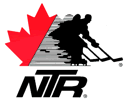 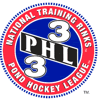 National Training Rinks – 2022 Summer PHL 2006/2007 Recreational Division ScheduleTeams:  Men in White, Admirals, Hamilton, Monarchs*We have altered the playoff format to have a two-game championship and two game consolation final. If the two games are split, we will decide the winners with a sudden-death overtime period. *August 11th, 2022August 11th, 2022August 11th, 20228:00pm (Finals)1st Place – Men in Whitevs2nd Place – Ice BreakersLeft Wing9:00pm (Consolation)3rd Place - Admiralsvs4th Place- MonarchsLeft WingAugust 18th, 2022August 18th, 2022August 18th, 20228:00pm (Finals)1st Place – Men in Whitevs2nd Place – Ice BreakersLeft Wing9:00pm (Consolation)3rd Place - Admiralsvs4th Place- MonarchsLeft Wing